25 августа 2015 годаПРОТОКОЛ № 25заседания Комитета Городской Думы Петропавловск-Камчатского городского округа по бюджетуПОВЕСТКА ДНЯ: 	(9) О принятии решения о внесении изменений в Решение Городской Думы Петропавловск-Камчатского городского округа от 27.06.2012 № 508-нд «О порядке и условиях предоставления единовременной субсидии муниципальным служащим Петропавловск-Камчатского городского округа на приобретение жилой площади»(12) О принятии решения о внесении изменений в Решение Городской Думы от 28.08.2013 № 122-нд «О гарантиях и компенсациях для лиц, являющихся работниками организаций, финансируемых из бюджета Петропавловск-Камчатского городского округа(16) О принятии решения о Контрольно-счетной палате Петропавловск-Камчатского городского округа(24) О протесте прокурора города Петропавловска-Камчатского от 28.07.2015 № 7/31-49-2015 на отдельные нормы Решения Городской думы от 27.12.2013 № 164-нд «О порядке создания условий для обеспечения жителей Петропавловск-Камчатского городского округа услугами связи, общественного питания, торговли и бытового обслуживания» и о принятии решения о внесении изменений в Решение Городской Думы Петропавловск-Камчатского городского округа от 27.12.2013 
№ 164-нд «О порядке создания условий для обеспечения жителей Петропавловск-Камчатского городского округа услугами связи, общественного питания, торговли и бытового обслуживания»(33) О внесении изменения в Положение о Комитете Городской Думы Петропавловск-Камчатского городского округа по бюджету, утвержденное решением Городской Думы Петропавловск-Камчатского городского округа 
от 28.11.2012 № 31-р(39) Об отчете о деятельности Главы Петропавловск-Камчатского городского округа и Городской Думы Петропавловск-Камчатского городского округа за 2014 годО членстве Петропавловск-Камчатского городского округа в Ассоциации сибирских и дальневосточных городовО результатах работы Временной комиссии по проведению проверки Контрольно-счетной палаты Петропавловск-Камчатского городского округа на предмет использования Контрольно-счетной палатой Петропавловск-Камчатского городского округа бюджетных средств и муниципального имущества, утвержденной решением Городской Думы Петропавловск-Камчатского городского округа от 31.03.2015 № 724-рСЛУШАЛИ: по повестке дня: Слыщенко К.Г.РЕШИЛИ: Принять повестку дня за основу.Голосовали: «за» - единогласно.СЛУШАЛИ: по первому вопросу повестки дня: «О принятии решения о внесении изменений в Решение Городской Думы Петропавловск-Камчатского городского округа от 27.06.2012 № 508-нд «О порядке и условиях предоставления единовременной субсидии муниципальным служащим Петропавловск-Камчатского городского округа на приобретение жилой площади» – Кирносенко А.В.ВЫСТУПИЛИ: Слыщенко К.Г., Катрук Т.О., Смирнов С.И., Иваненко В.Ю.Заслушав докладчика и обсудив поступившие предложения по данному вопросу, члены Комитета Городской Думы Петропавловск-Камчатского городского округа по бюджету (далее – Комитет) РЕШИЛИ: одобрить проект правового акта и рекомендовать Городской Думе принять правовой акт в целом.     Голосовали: «за» - единогласно.2. СЛУШАЛИ: по второму вопросу повестки дня:   «О принятии решения о внесении изменений в Решение Городской Думы от 28.08.2013 № 122-нд 
«О гарантиях и компенсациях для лиц, являющихся работниками организаций, финансируемых из бюджета Петропавловск-Камчатского городского округа» – Чубкову О.С.ВЫСТУПИЛИ: Кирносенко А.В.Заслушав докладчика и обсудив поступившие предложения по данному вопросу, члены Комитета РЕШИЛИ: одобрить проект правового акта                              и рекомендовать Городской Думе принять правовой акт в целом.Голосовали: «за» - единогласно.СЛУШАЛИ: по третьему вопросу повестки дня: «О принятии решения о Контрольно-счетной палате Петропавловск-Камчатского городского округа»  – Слыщенко К.Г.Заслушав докладчика и обсудив поступившие предложения по данному вопросу, члены Комитета РЕШИЛИ: рекомендовать Городской Думе снять проект правового акта с повестки 35-ой сессии Городской Думы.Голосовали: «за» - единогласно.СЛУШАЛИ: по четвертому вопросу повестки дня: «О протесте прокурора города Петропавловска-Камчатского от 28.07.2015 № 7/31-49-2015 на отдельные нормы Решения Городской думы от 27.12.2013 № 164-нд «О порядке создания условий для обеспечения жителей Петропавловск-Камчатского городского округа услугами связи, общественного питания, торговли и бытового обслуживания» и о принятии решения о внесении изменений в Решение Городской Думы Петропавловск-Камчатского городского округа от 27.12.2013 № 164-нд 
«О порядке создания условий для обеспечения жителей Петропавловск-Камчатского городского округа услугами связи, общественного питания, торговли и бытового обслуживания» – Слыщенко К.Г.ВЫСТУПИЛИ: Катрук Т.О., Кирносенко А.В., Сароян С.А., Иваненко В.Ю., Слепченко И.П.Заслушав докладчика и обсудив поступившие предложения по данному вопросу, члены Комитета РЕШИЛИ: рекомендовать Городской Думе рассмотреть данный нормативный правовой акт после получения заключения результата оценки регулирующего воздействия.Голосовали: «за» - единогласно.СЛУШАЛИ: по пятому вопросу повестки дня: О внесении изменения в Положение о Комитете Городской Думы Петропавловск-Камчатского городского округа по бюджету, утвержденное решением Городской Думы Петропавловск-Камчатского городского округа от 28.11.2012 № 31-р – Кирносенко А.В.ВЫСТУПИЛИ: Шуваев Ю.И., Смирнов С.И., Катрук Т.О., Задорожняя Э.О.Заслушав докладчика и обсудив поступившие предложения по данному вопросу, члены Комитета РЕШИЛИ: одобрить проект правового акта                              и рекомендовать Городской Думе принять правовой акт в целом.Голосовали: «за» - единогласно.СЛУШАЛИ: по шестому вопросу повестки дня: Об отчете о деятельности Главы Петропавловск-Камчатского городского округа и Городской Думы Петропавловск-Камчатского городского округа за 2014 год - Слыщенко К.Г.Заслушав докладчика и обсудив поступившие предложения по данному вопросу, члены Комитета РЕШИЛИ: одобрить отчет о деятельности Главы Петропавловск-Камчатского городского округа и Городской Думы Петропавловск-Камчатского городского округа за 2014 год и рекомендовать Городской Думе принять правовой акт в целом.Голосовали: «за» - единогласно.СЛУШАЛИ: по седьмому вопросу повестки дня: О членстве Петропавловск-Камчатского городского округа в Ассоциации сибирских и дальневосточных городов – Кирносенко А.В.ВЫСТУПИЛИ: Шуваев Ю.И., Смирнов С.И., Сароян С.А., Мелехин В.Э., Комиссаров В.В., Иваненко В.Ю., Тарасик Э.П.Заслушав докладчика и обсудив поступившие предложения по данному вопросу, члены Комитета РЕШИЛИ: рекомендовать администрации Петропавловск-Камчатского городского округа направить в Городскую Думу информацию об ассоциациях (некоммерческих организациях) с наименьшей эффективностью, в состав которых входит Петропавловск-Камчатский городской округ и уплачивает членские взносы.Голосовали: «за» - единогласно.СЛУШАЛИ: по восьмому вопросу повестки дня: «О результатах работы Временной комиссии по проведению проверки Контрольно-счетной палаты Петропавловск-Камчатского городского округа на предмет использования Контрольно-счетной палатой Петропавловск-Камчатского городского округа бюджетных средств и муниципального имущества, утвержденной решением Городской Думы Петропавловск-Камчатского городского округа от 31.03.2015 
№ 724-р» – Слыщенко К.Г.ВЫСТУПИЛИ: Шуваев Ю.И., Сароян С.А., Тарасик Э.П., Слыщенко К.Г.Заслушав докладчика и обсудив поступившие предложения по данному вопросу, члены Комитета РЕШИЛИ: одобрить проект правового акта                              и рекомендовать Городской Думе принять правовой акт в целом.Голосовали: «за» 6;  «против» - 1.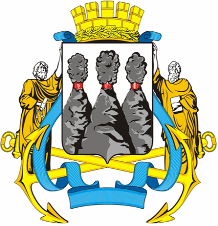 ГОРОДСКАЯ ДУМАПЕТРОПАВЛОВСК-КАМЧАТСКОГОГОРОДСКОГО ОКРУГА. Петропавловск-Камчатский, ул. Ленинская, д. 14, тел./факс (8-4152) 42-52-29, www.dumapk.ru, duma@dumapk.ru. Петропавловск-Камчатский, ул. Ленинская, д. 14, тел./факс (8-4152) 42-52-29, www.dumapk.ru, duma@dumapk.ruПредседательствовал:Председательствовал:Председательствовал:Слыщенко К.Г.-Глава Петропавловск-Камчатского городского округа, исполняющий полномочия председателя Городской Думы Петропавловск-Камчатского городского округа (далее – Городская Дума), председатель Комитета по бюджету.Присутствовали:Присутствовали:Присутствовали:Комиссаров В.В.Мелехин В.Э.--член Комитета Городской Думы по бюджету, член Комитета Городской Думы по собственности, земельным отношениям, предпринимательству и инвестициям депутат Городской Думы по избирательному округу                                     № 6;член Комитета Городской Думы по бюджету,                          член Комитета Городской Думы по городскому                           и жилищно-коммунальному хозяйству, депутат Городской Думы по избирательному округу № 3;Сароян С.А.-член Комитета Городской Думы по бюджету,                          член Комитета Городской Думы по собственности, земельным отношениям, предпринимательству                            и инвестициям, депутат Городской Думы                                     по избирательному округу № 7;Смирнов С.И.-заместитель председателя Городской Думы,    председатель Комитета Городской Думы по социальной политике, член Комитета Городской Думы по бюджету, депутат Городской Думы по избирательному округу № 6;Шуваев Ю.И.-член Комитета Городской Думы по бюджету,                            член Комитета Городской Думы по городскому                            и жилищно-коммунальному хозяйству, депутат Городской Думы по единому муниципальному избирательному округу.Отсутствовали:Катреча Н.К.-член Комитета Городской Думы по бюджету, депутат Городской Думы по избирательному округу № 4;Мечетин С.И.Стуков А.Ю. --заместитель председателя Городской Думы, председатель Комитета Городской Думы по городскому и жилищно-коммунальному хозяйству, член Комитета Городской Думы по бюджету, депутат Городской Думы                               по избирательному округу № 3;член Комитета Городской Думы по бюджету,   депутат Городской Думы по избирательному округу № 8;Приглашенные:Батареев В.А.Ващилко А.П.Задорожняя Э.О.Иваненко В.Ю.Иванков Т.П.Катрук Т.О.Лыскович В.В.Остапенко И.В.Слепченко И.П.---------советник председателя Городской Думы;заместитель Главы администрации Петропавловск-Камчатского городского округа – руководитель Департамента управления жилищным фондом администрации Петропавловск-Камчатского городского округа;начальник правового отдела Аппарата администрации Петропавловск-Камчатского городского округа;первый заместитель Главы администрации Петропавловск-Камчатского городского округа;консультант отдела аппарата Городской Думы                                         по организационно-правовому обеспечению органов Городской Думы и депутатских объединений;заместитель руководителя аппарата Городской Думы - начальник юридического отдела;руководитель аппарата Городской Думы;председатель Контрольно-счетной палаты Петропавловск-Камчатского городского округа;руководитель Департамента градостроительства и земельных отношений администрации Петропавловск-Камчатского городского округа;советник информационного отдела аппарата Городской Думы;исполняющая обязанности заместителя Главы администрации Петропавловск-Камчатского городского округа - руководителя Департамента финансов администрации Петропавловск-Камчатского городского округа.Глава Петропавловск-Камчатского городского округа, исполняющий полномочия председателя Городской Думы, председатель Комитета по бюджетуК.Г. Слыщенко